Riksrevisionen har i enlighet med lagen (2002:1022) om revision av statlig verksamhet m.m. granskat Stiftelsen Riksbankens Jubileumsfonds årsredovisning för 2016.Härmed överlämnas revisionsberättelsen över Stiftelsen Riksbankens Jubileumsfonds årsredovisning för 2016 i enlighet med tilläggsbestämmelsen 9.17.6 till 9 kap. 17 § riksdagsordningen (se bilaga).Stockholm den 21 mars 2017Stefan Lundgren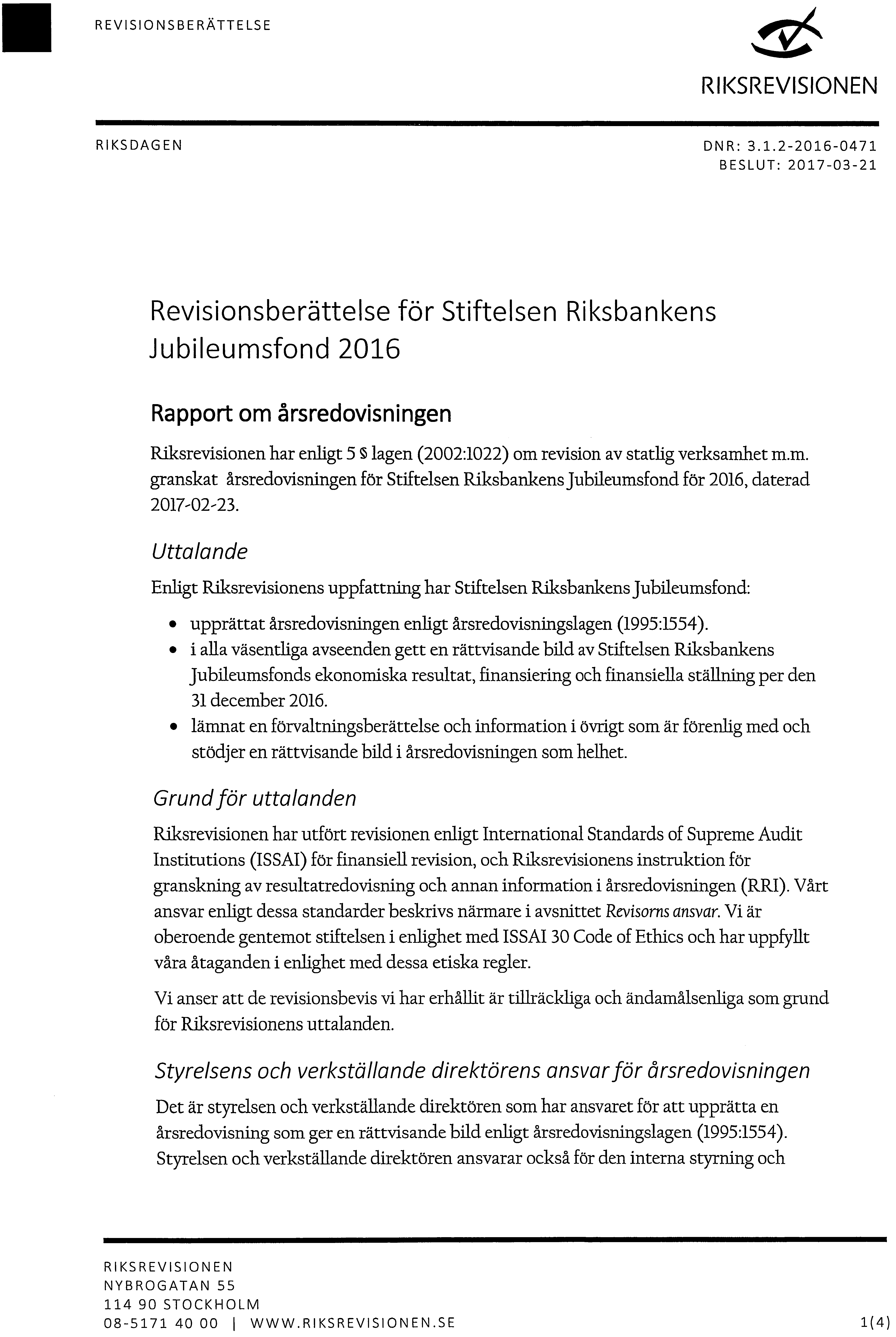 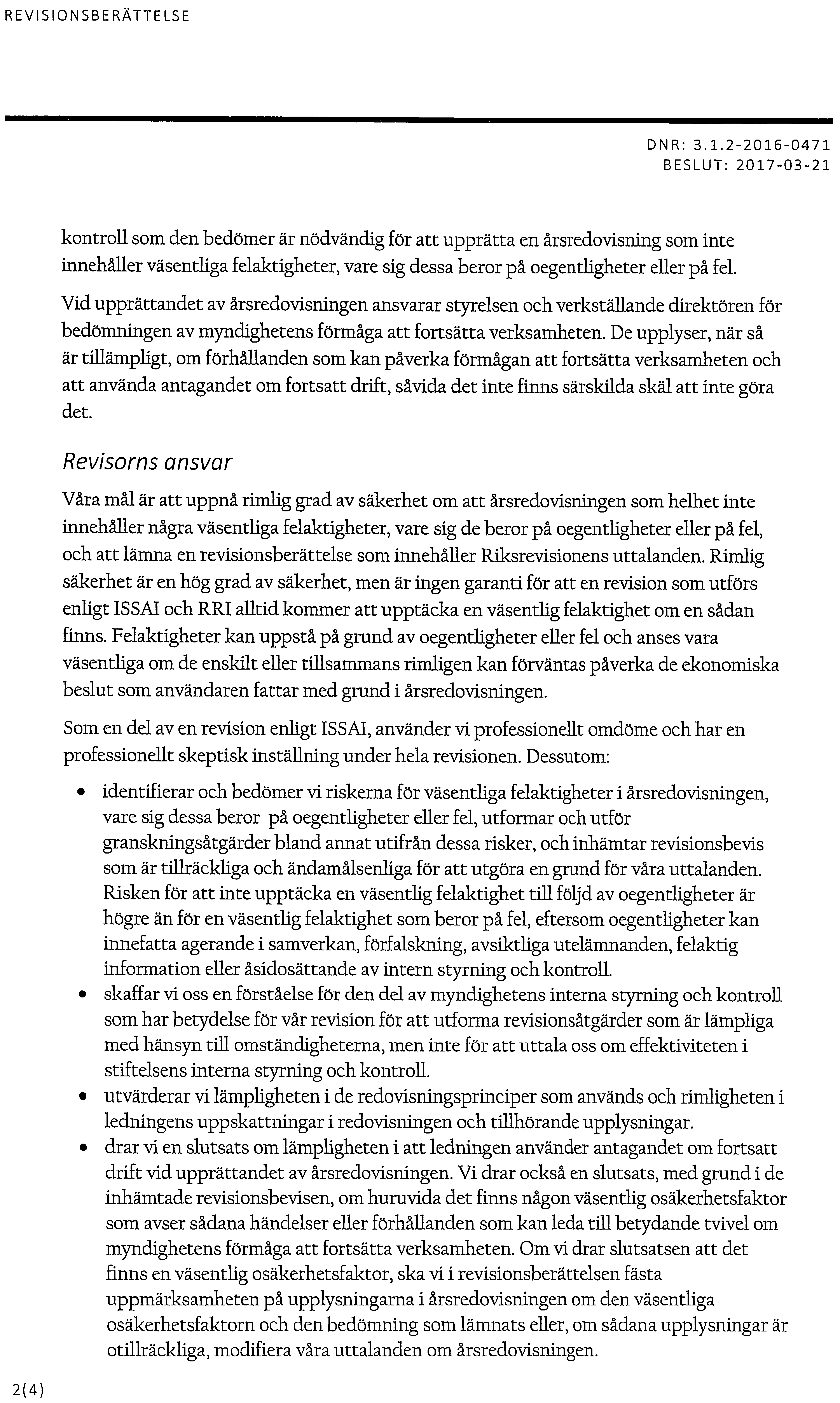 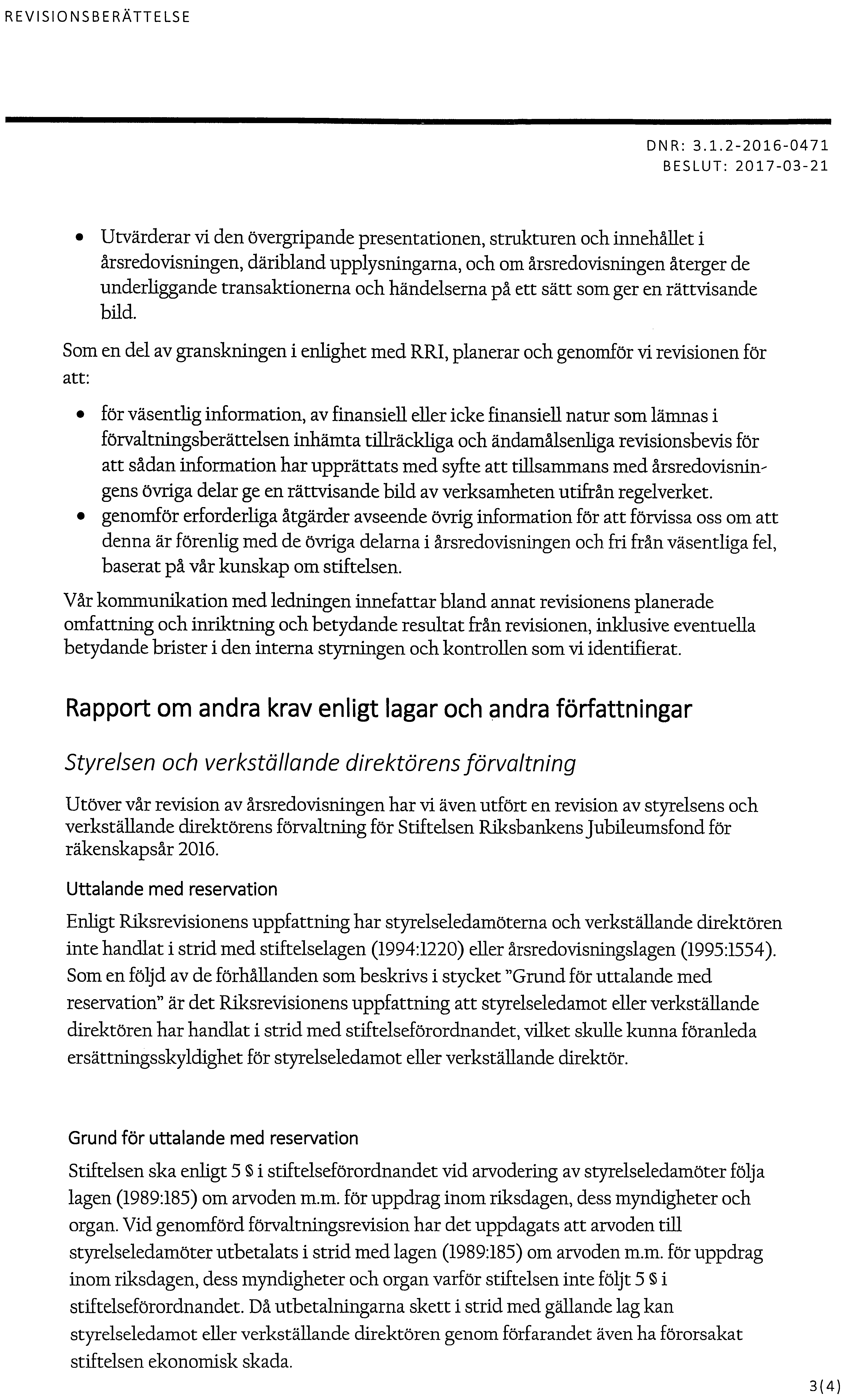 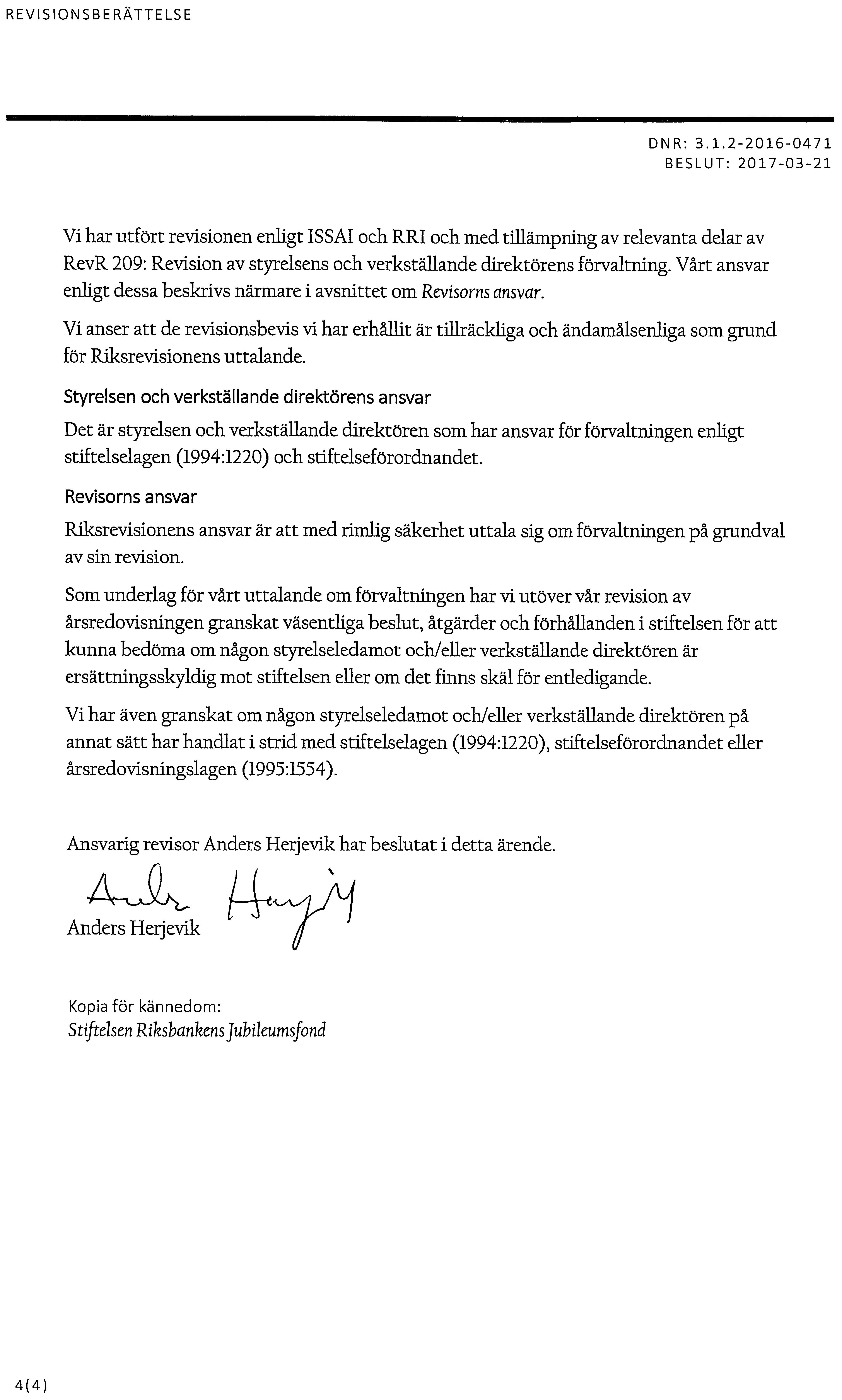 